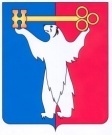 АДМИНИСТРАЦИЯ ГОРОДА НОРИЛЬСКАКРАСНОЯРСКОГО КРАЯРАСПОРЯЖЕНИЕ09.04.2020	                                        г. Норильск		                                 № 1522О внесении изменений в распоряжение Администрации города Норильска 
от 10.10.2018 № 5485В связи с кадровыми изменениями в Администрации города Норильска,1. Внести в Состав комиссии по вопросам реабилитации или абилитации 
детей-инвалидов, психолого-педагогического и медико-социального сопровождения детей с ограниченными возможностями здоровья, утвержденный распоряжением Администрации города Норильска от 10.10.2018 № 5485 (далее – комиссия), следующие изменения:1.1. Вывести из состава комиссии Кулешову Наталью Ивановну.1.2. Ввести в состав комиссии:- Михееву Любовь Андреевну - главного специалиста отдела организации и мониторинга общего образования Управления общего и дошкольного образования Администрации города Норильска, в качестве члена комиссии.2. Разместить настоящее распоряжение на официальном сайте муниципального образования город Норильск.Глава города Норильска                                                                                       Р.В. Ахметчин